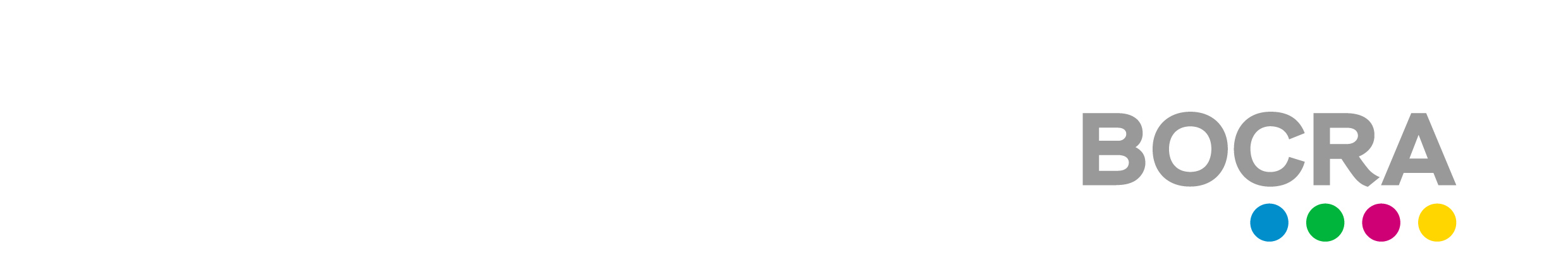 MEDIA RELEASEDecrease of Off-Net Voice Call TariffsBotswana Communications Regulatory Authority (BOCRA) informs the public that it has approved new retail tariffs for Mobile Network Operators (MNOs).  The approved tariffs aim to eliminate Off-Net premiums and ensure that MNOs charge consumers the same tariff for On-Net and Off-Net calls. MNOs are expected to implement the reduction of tariffs in two phases.  The first phase will begin on 1 June 2017 and second phase on 1 June 2018. Approval of the new tariffs follows the issuance of REGULATORY DIRECTIVE on cost oriented pricing (REGULATORY DIRECTIVE NO. 1 OF 2017 issued on 24 March 2017). Tables 1-8 depict approved retail tariff ceilings for implementation by MNOs during the first phase that takes effect from 1 June 2017 as well as old tariffs which were applicable before the Directive;MASCOM WIRELESS (PTY) LTD Table 1: Old Prepaid Voice call tariffs in Pula/minute	Table 2: Old Postpaid Voice call tariffs in Pula/minuteTable 3: Approved Prepaid Voice call tariffs in Pula/minute	Table 4: Approved Postpaid Voice call tariffs in Pula/minuteORANGE BOTSWANA (PTY) LTD Table 5: Old Prepaid Voice call tariffs in Pula/minute Table 6: Approved Prepaid Voice call tariffs in Pula/minute Sundays and Public Holidays tariffs are same as off peak rates Reduction of Orange post paid off net tariffs will be communicated soon and will also be effective 1 June 2017.Botswana Telecommunications Corporation Limited (BTCL)Table 7: Prepaid call tariffsTable 8: Postpaid Call TariffsNB: BTCL has not made any changes to its tariffs as it does not have an off-net premium. Consumers are informed that the approved tariffs are the maximum prices that all MNOs can charge for any voice call service. Therefore, all other packages offered by MNOs should fall within the above approved prices. -ENDS-For further information;Contact:  Aaron NyelesiDeputy Director Corporate CommunicationsNyelesi@bocra.org.bw145822698*150Call type PeakOff-PeakOff-Off PeakPrepaid Voice Tariffs (Including VAT)Mascom to Mascom1.200.600.45Prepaid Voice Tariffs (Including VAT)Mascom to fixed networks1.200.600.45Prepaid Voice Tariffs (Including VAT)Mascom to Other National Mobile Networks1.500.750.60Call Type PeakOff-PeakOff-Off PeakPostpaid Voice Tariffs (Excluding VAT)Mascom to Mascom0.960.550.45Postpaid Voice Tariffs (Excluding VAT)Mascom to fixed networks1.200.550.45Postpaid Voice Tariffs (Excluding VAT)Mascom to Other National Mobile Networks1.200.650.65Call type PeakOff-PeakOff-Off PeakPrepaid Voice Tariffs (Including VAT)Mascom to Mascom1.200.600.45Prepaid Voice Tariffs (Including VAT)Mascom to fixed networks1.200.600.45Prepaid Voice Tariffs (Including VAT)Mascom to Other National Mobile Networks1.400.700.55Call Type PeakOff-PeakOff-Off PeakPostpaid Voice Tariffs (Excluding VAT)Mascom to Mascom0.960.550.45Postpaid Voice Tariffs (Excluding VAT)Mascom to fixed networks1.100.550.45Postpaid Voice Tariffs (Excluding VAT)Mascom to Other National Mobile Networks1.100.550.45Call Type Peak7am – 9pmOff-Peak9pm - 7 amPrepaid Voice Tariffs (Including VAT)Orange to Orange 1.350.875Prepaid Voice Tariffs (Including VAT)Orange to Fixed Networks1.650.875Prepaid Voice Tariffs (Including VAT)Orange to Other National Mobile Networks1.650.875Call Type Peak7am – 9pmOff-Peak9pm - 7 amPrepaid Voice Tariffs (Including VAT)Orange to Orange 1.350.875Prepaid Voice Tariffs (Including VAT)Orange to Fixed Networks1.550.875Prepaid Voice Tariffs (Including VAT)Orange to Other National Mobile Networks1.550.875Prepaid ratesBTCL Mobile to BTCL MobileBTC mobile to FixedBTC mobile to other MobilePer Minute Rates-Voice (VAT Inc) Peak 1.321.321.32Per Minute Rates-Voice (VAT Inc) Off-peak0.600.600.60Postpaid PackagesPricePer Minute Rates (VAT Inc)1.28